ESTUDOS PRELIMINARES PARA ContrataçÃo DE FAP 						Número do processo no SPA: 23080._____/____-__          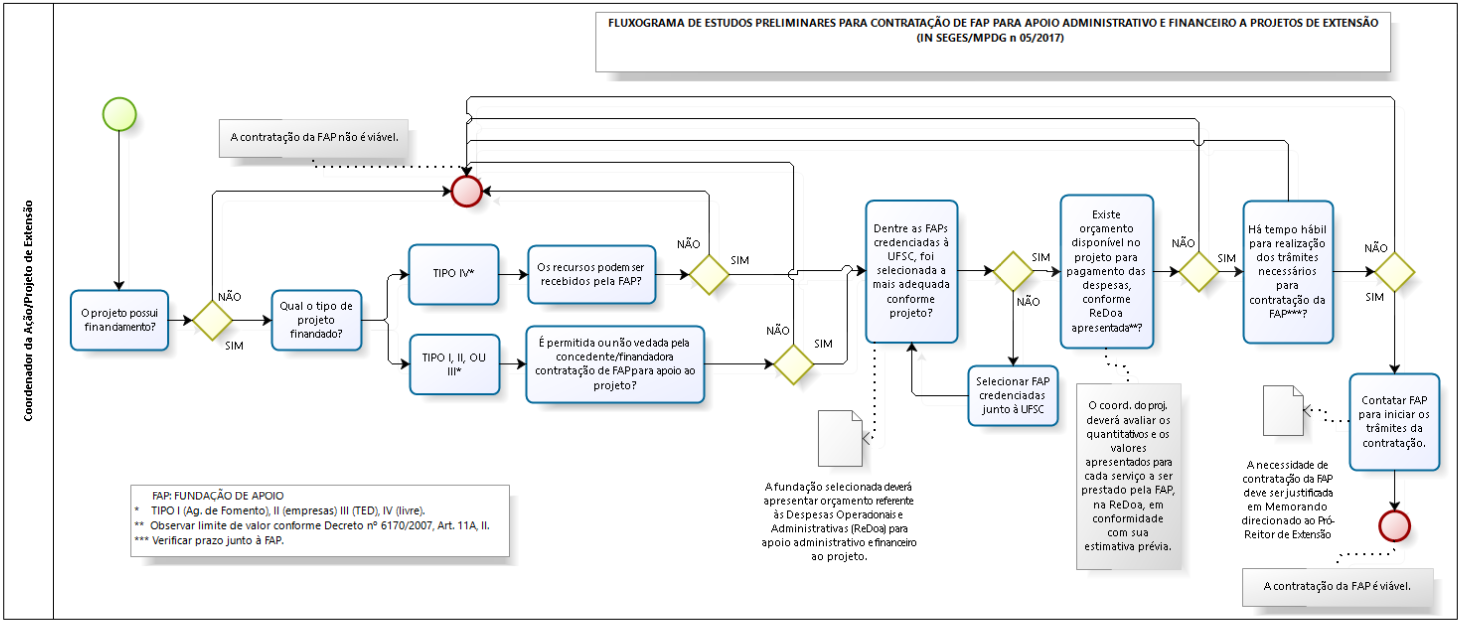 Eu, coordenador(a), declaro que o fluxo foi devidamente analisado e a contratação da FAP é viável.                                                                                                                                    Cidade, XX de XXXX de 20XX.____________________Assinatura do coordenador(a)